Centro di Psicoanalisi RomanoVia Panama, 48 – 00198 Roma - Tel. 068540645segreteria@centropsicoanalisiromano.itScheda di iscrizione Giuseppe Civitarese – Paolo Fabozzi – David VenturaIl gioco della psicoanalisiSabato 23 ottobre 2021 – ore 9,30 -13,00Cognome e nome ________________________________________________________________________Indirizzo________________________________________________Città______________CAP __________Telefono ______________________________e- mail ____________________________________________ Luogo e data di nascita____________________________________________________________________Codice Fiscale ____________________________________  Partita IVA  _____________________________Codice Univoco 7 caratteri________________________________PEC_______________________________Disciplina___________________________________  Professione__________________________________□ Non sono possessore di P.IVA     □ Autorizzo al trattamento dei Dati Personali D.Lgs 196/03 del RUE 679/2016 Firma _____________________________Evento accreditato ECM – 4,5 crediti - Crediti ECM disponibili per i primi 120 richiedenti con pagamento completatoLa data di scadenza delle iscrizioni è fissata per il 22 ottobre 2021 (ore 13,00) Selezionare la propria quota di iscrizione (le quote sono comprensive di IVA)Tariffa con crediti ECM: € 50,00Tariffe senza crediti ECM: Allievi e soci SPI gratuitoEsterni: € 30,00Modalità di iscrizione: inviare la scheda di iscrizione compilata e copia del bonifico alla mail segreteria@centropsicoanalisiromano.itModalità di pagamento: il pagamento può essere effettuato tramite bonifico bancario indicante in causale il proprio nome e cognome e “Il gioco della psicoanalisi” - IBAN: IT17L0306905070100000004624 – Intesa Sanpaolo, ag. 1223 intestato a Centro di Psicoanalisi Romano. Matrix S.c.s Onlus – Provider Ecm Id. 4884 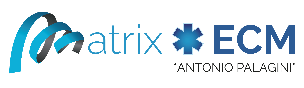 numero verde (gratuito) 800190542 e-mail formazione@coopmatrix.it